ГУБЕРНАТОР ПЕНЗЕНСКОЙ ОБЛАСТИПОСТАНОВЛЕНИЕот 16 сентября 2013 г. N 172ОБ УТВЕРЖДЕНИИ ПОРЯДКА РАЗМЕЩЕНИЯ СВЕДЕНИЙ О ДОХОДАХ,РАСХОДАХ, ОБ ИМУЩЕСТВЕ И ОБЯЗАТЕЛЬСТВАХ ИМУЩЕСТВЕННОГОХАРАКТЕРА ЛИЦ, ЗАМЕЩАЮЩИХ ГОСУДАРСТВЕННЫЕ ДОЛЖНОСТИПЕНЗЕНСКОЙ ОБЛАСТИ, ДОЛЖНОСТИ ГОСУДАРСТВЕННОЙ ГРАЖДАНСКОЙСЛУЖБЫ ПЕНЗЕНСКОЙ ОБЛАСТИ И ЧЛЕНОВ ИХ СЕМЕЙВ ИНФОРМАЦИОННО-ТЕЛЕКОММУНИКАЦИОННОЙ СЕТИ "ИНТЕРНЕТ"НА ОФИЦИАЛЬНЫХ САЙТАХ ОРГАНОВ ГОСУДАРСТВЕННОЙ ВЛАСТИПЕНЗЕНСКОЙ ОБЛАСТИ, ИНЫХ ГОСУДАРСТВЕННЫХ ОРГАНОВ ПЕНЗЕНСКОЙОБЛАСТИ И ПРЕДОСТАВЛЕНИЯ ЭТИХ СВЕДЕНИЙ СРЕДСТВАМ МАССОВОЙИНФОРМАЦИИ ДЛЯ ОПУБЛИКОВАНИЯВ соответствии с федеральными законами от 25.12.2008 N 273-ФЗ "О противодействии коррупции" (с последующими изменениями), от 03.12.2012 N 230-ФЗ "О контроле за соответствием расходов лиц, замещающих государственные должности, и иных лиц их доходам", Указом Президента Российской Федерации от 08.07.2013 N 613 "Вопросы противодействия коррупции", законами Пензенской области от 09.03.2005 N 751-ЗПО "О государственной гражданской службе Пензенской области" (с последующими изменениями), от 09.03.2005 N 752-ЗПО "О государственных должностях Пензенской области" (с последующими изменениями), руководствуясь Законом Пензенской области от 10.04.2006 N 1005-ЗПО "О Губернаторе Пензенской области" (с последующими изменениями), постановляю:1. Утвердить прилагаемый Порядок размещения сведений о доходах, расходах, об имуществе и обязательствах имущественного характера лиц, замещающих государственные должности Пензенской области, должности государственной гражданской службы Пензенской области и членов их семей в информационно-телекоммуникационной сети "Интернет" на официальных сайтах органов государственной власти Пензенской области, иных государственных органов Пензенской области и предоставления этих сведений средствам массовой информации для опубликования.(в ред. Указа Губернатора Пензенской обл. от 09.08.2022 N 34)2. Установить, что к должностям государственной гражданской службы Пензенской области, замещение которых влечет за собой размещение сведений о доходах, расходах, об имуществе и обязательствах имущественного характера на официальных сайтах органов государственной власти Пензенской области, иных государственных органов Пензенской области в информационно-телекоммуникационной сети "Интернет", относятся должности высшей и главной группы категорий "руководители", "помощники (советники)", "специалисты", включенные в соответствующие перечни должностей, при замещении которых гражданские служащие обязаны представлять сведения о доходах, расходах, об имуществе и обязательствах имущественного характера.(п. 2 введен Постановлением Губернатора Пензенской обл. от 03.09.2014 N 123; в ред. Указа Губернатора Пензенской обл. от 09.08.2022 N 34)3. Настоящее постановление вступает в силу со дня его официального опубликования.4. Настоящее постановление опубликовать в газете "Пензенские губернские ведомости".5. Контроль за исполнением настоящего постановления оставляю за собой.(п. 5 в ред. Постановления Губернатора Пензенской обл. от 19.09.2019 N 110)ГубернаторПензенской областиВ.К.БОЧКАРЕВУтвержденпостановлениемГубернатора Пензенской областиот 16 сентября 2013 г. N 172ПОРЯДОКРАЗМЕЩЕНИЯ СВЕДЕНИЙ О ДОХОДАХ, РАСХОДАХ, ОБ ИМУЩЕСТВЕИ ОБЯЗАТЕЛЬСТВАХ ИМУЩЕСТВЕННОГО ХАРАКТЕРА ЛИЦ, ЗАМЕЩАЮЩИХГОСУДАРСТВЕННЫЕ ДОЛЖНОСТИ ПЕНЗЕНСКОЙ ОБЛАСТИ, ДОЛЖНОСТИГОСУДАРСТВЕННОЙ ГРАЖДАНСКОЙ СЛУЖБЫ ПЕНЗЕНСКОЙ ОБЛАСТИИ ЧЛЕНОВ ИХ СЕМЕЙ В ИНФОРМАЦИОННО-ТЕЛЕКОММУНИКАЦИОННОЙ СЕТИ"ИНТЕРНЕТ" НА ОФИЦИАЛЬНЫХ САЙТАХ ОРГАНОВ ГОСУДАРСТВЕННОЙВЛАСТИ ПЕНЗЕНСКОЙ ОБЛАСТИ, ИНЫХ ГОСУДАРСТВЕННЫХ ОРГАНОВПЕНЗЕНСКОЙ ОБЛАСТИ И ПРЕДОСТАВЛЕНИЯ ЭТИХ СВЕДЕНИЙ СРЕДСТВАММАССОВОЙ ИНФОРМАЦИИ ДЛЯ ОПУБЛИКОВАНИЯ1. Настоящим Порядком устанавливаются обязанности Управления по профилактике коррупционных и иных правонарушений Правительства Пензенской области, кадровых служб исполнительных органов Пензенской области, а также кадровых служб аппаратов Законодательного Собрания Пензенской области, Уполномоченного по правам человека в Пензенской области, Уполномоченного по правам ребенка в Пензенской области, Уполномоченного по защите прав предпринимателей в Пензенской области, Счетной палаты Пензенской области, Избирательной комиссии Пензенской области (далее - кадровые службы государственных органов Пензенской области) по размещению сведений о доходах, расходах, об имуществе и обязательствах имущественного характера лиц, замещающих государственные должности Пензенской области (за исключением Губернатора Пензенской области, лиц, замещающих государственные должности в Законодательном Собрании Пензенской области, мировых судей), должности государственной гражданской службы Пензенской области, их супругов и несовершеннолетних детей в информационно-телекоммуникационной сети "Интернет" на официальных сайтах органов государственной власти Пензенской области, иных государственных органов Пензенской области (далее - официальные сайты) и предоставлению этих сведений средствам массовой информации для опубликования в связи с их запросами.Сведения о доходах, расходах, об имуществе и обязательствах имущественного характера Губернатора Пензенской области, его супруги (супруга) и несовершеннолетних детей размещаются на официальных сайтах и предоставляются средствам массовой информации для опубликования в порядке, установленном Указом Президента Российской Федерации от 08.07.2013 N 613 "Вопросы противодействия коррупции".(п. 1 в ред. Указа Губернатора Пензенской обл. от 13.04.2023 N 46)2. На официальных сайтах размещаются и средствам массовой информации предоставляются для опубликования следующие сведения о доходах, расходах, об имуществе и обязательствах имущественного характера, представленные лицами, замещающими государственные должности Пензенской области, должности государственной гражданской службы Пензенской области, замещение которых влечет за собой размещение таких сведений, а также сведений о доходах, расходах, об имуществе и обязательствах имущественного характера их супруг (супругов) и несовершеннолетних детей:а) перечень объектов недвижимого имущества, принадлежащих лицу, замещающему государственную должность Пензенской области (должность государственной гражданской службы Пензенской области), его супруге (супругу) и несовершеннолетним детям на праве собственности или находящихся в их пользовании, с указанием вида, площади и страны расположения каждого из таких объектов;б) перечень транспортных средств, с указанием вида и марки, принадлежащих на праве собственности лицу, замещающему государственную должность Пензенской области (должность государственной гражданской службы Пензенской области), его супруге (супругу) и несовершеннолетним детям;в) декларированный годовой доход лица, замещающего государственную должность Пензенской области (должность государственной гражданской службы Пензенской области), его супруги (супруга) и несовершеннолетних детей;г) сведения об источниках получения средств, за счет которых совершены сделки (совершена сделка) по приобретению земельного участка, другого объекта недвижимого имущества, транспортного средства, ценных бумаг (долей участия, паев в уставных (складочных) капиталах организаций), цифровых финансовых активов, цифровой валюты, если общая сумма таких сделок (сумма такой сделки) превышает общий доход служащего (работника) и его супруги (супруга) за три последних года, предшествующих отчетному периоду.(пп. "г" в ред. Постановления Губернатора Пензенской обл. от 10.03.2021 N 38)3. В размещаемых на официальных сайтах и предоставляемых средствам массовой информации для опубликования сведениях о доходах, расходах, об имуществе и обязательствах имущественного характера запрещается указывать:а) иные сведения (кроме указанных в пункте 2 настоящего Порядка) о доходах лица, замещающего государственную должность Пензенской области (должность государственной гражданской службы Пензенской области), его супруги (супруга) и несовершеннолетних детей, об имуществе, принадлежащем на праве собственности названным лицам, и об их обязательствах имущественного характера;б) персональные данные супруги (супруга), детей и иных членов семьи лица, замещающего государственную должность Пензенской области (должность государственной гражданской службы Пензенской области);в) данные, позволяющие определить место жительства, почтовый адрес, телефон и иные индивидуальные средства коммуникации лица, замещающего государственную должность Пензенской области (должность государственной гражданской службы Пензенской области), его супруги (супруга), детей и иных членов семьи;г) данные, позволяющие определить местонахождение объектов недвижимого имущества, принадлежащих лицу, замещающему государственную должность Пензенской области (должность государственной гражданской службы Пензенской области), его супруге (супругу), детям, иным членам семьи на праве собственности или находящихся в их пользовании;д) информацию, отнесенную к государственной тайне или являющуюся конфиденциальной.4. Сведения о доходах, расходах, об имуществе и обязательствах имущественного характера, указанные в пункте 2 настоящего Порядка, за весь период замещения лицом должностей, замещение которых влечет за собой размещение его сведений о доходах, расходах, об имуществе и обязательствах имущественного характера, а также сведения о доходах, расходах, об имуществе и обязательствах имущественного характера его супруги (супруга) и несовершеннолетних детей, находятся на официальном сайте того органа, в котором указанное лицо замещает должность, и ежегодно обновляются в течение 14 рабочих дней со дня истечения срока, установленного для их подачи.Сведения о доходах, расходах, об имуществе и обязательствах имущественного характера, указанные в пункте 2 настоящего Порядка, размещаются на официальных сайтах в табличной форме согласно приложению N 1 к настоящему Порядку.(абзац введен Постановлением Губернатора Пензенской обл. от 25.04.2014 N 66; в ред. Постановлений Губернатора Пензенской обл. от 09.12.2015 N 159, от 04.03.2020 N 22)5. Размещение на официальных сайтах сведений о доходах, расходах, об имуществе и обязательствах имущественного характера, указанных в пункте 2 настоящего Порядка:а) представленных лицами, замещающими государственные должности Пензенской области в Правительстве Пензенской области, должности государственной гражданской службы Пензенской области в Правительстве Пензенской области, - обеспечивается Управлением по профилактике коррупционных и иных правонарушений Правительства Пензенской области;(в ред. Постановления Губернатора Пензенской обл. от 04.03.2020 N 22)б) представленных лицами, замещающими государственные должности Пензенской области и должности государственной гражданской службы в аппаратах Законодательного Собрания Пензенской области, Уполномоченного по правам человека Пензенской области, Уполномоченного по правам ребенка в Пензенской области, Уполномоченного по защите прав предпринимателей в Пензенской области, Счетной палаты Пензенской области, Избирательной комиссии Пензенской области, - обеспечивается кадровыми службами указанных органов;(в ред. Постановлений Губернатора Пензенской обл. от 12.11.2013 N 212, от 25.04.2014 N 66)в) представленных лицами, замещающими государственные должности Пензенской области, должности государственной гражданской службы Пензенской области в исполнительных органах Пензенской области, - обеспечивается кадровыми службами соответствующих исполнительных органов Пензенской области.(в ред. Постановления Губернатора Пензенской обл. от 25.04.2014 N 66, Указа Губернатора Пензенской обл. от 09.08.2022 N 34)6. Управление по профилактике коррупционных и иных правонарушений Правительства Пензенской области, кадровые службы государственных органов Пензенской области:(в ред. Указа Губернатора Пензенской обл. от 09.08.2022 N 34)а) в течение трех рабочих дней со дня поступления запроса от средства массовой информации сообщают о нем лицу, замещающему государственную должность Пензенской области (должность государственной гражданской службы Пензенской области), в отношении которого поступил запрос;б) в течение семи рабочих дней со дня поступления запроса от средства массовой информации обеспечивают предоставление ему сведений, указанных в пункте 2 настоящего Порядка, в том случае, если запрашиваемые сведения отсутствуют на официальном сайте.7. Государственные гражданские служащие Управления по профилактике коррупционных и иных правонарушений Правительства Пензенской области и государственные гражданские служащие кадровых служб государственных органов Пензенской области, обеспечивающие размещение сведений о доходах, расходах, об имуществе и обязательствах имущественного характера на официальных сайтах и их предоставление средствам массовой информации для опубликования, несут в соответствии с законодательством Российской Федерации ответственность за несоблюдение настоящего Порядка, а также за разглашение сведений, отнесенных к государственной тайне или являющихся конфиденциальными.(п. 7 в ред. Указа Губернатора Пензенской обл. от 09.08.2022 N 34)Приложение N 1к ПорядкуФормаСведенияо доходах, расходах, об имуществе и обязательствахимущественного характера за отчетный периодс 1 января 20__ г. по 31 декабря 20__ г.--------------------------------<1> Указывается земельный участок, жилой дом, квартира, нежилое помещение, гараж, иное недвижимое имущество; для объектов, принадлежащих на праве собственности, указывается "(собственность)"; для долевой собственности дополнительно указывается доля лица, чьи сведения размещаются; для объектов, находящихся в пользовании, указывается "(пользование)".<2> Сведения об источниках получения средств указываются отдельно по каждой сделке.Приложение N 2к ПорядкуФормаСведенияоб источниках получения средств, за счет которых в периодс 1 января 20__ г. по 31 декабря 20__ г. совершены сделки(совершена сделка)по приобретению объекта недвижимого имущества, транспортногосредства, ценных бумаг, акций (долей участия, паевв уставных (складочных) капиталах организаций) <1>Утратила силу. - Постановление Губернатора Пензенской обл. от 09.12.2015 N 159.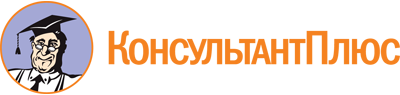 Постановление Губернатора Пензенской обл. от 16.09.2013 N 172
(ред. от 13.04.2023)
"Об утверждении Порядка размещения сведений о доходах, расходах, об имуществе и обязательствах имущественного характера лиц, замещающих государственные должности Пензенской области, должности государственной гражданской службы Пензенской области и членов их семей в информационно-телекоммуникационной сети "Интернет" на официальных сайтах органов государственной власти Пензенской области, иных государственных органов Пензенской области и предоставления этих сведений средствам массовой информации для опубликования"Документ предоставлен КонсультантПлюс

www.consultant.ru

Дата сохранения: 09.04.2024
 Список изменяющих документов(в ред. Постановлений Губернатора Пензенской обл.от 12.11.2013 N 212, от 25.04.2014 N 66,от 03.09.2014 N 123, от 12.03.2015 N 25,от 07.09.2015 N 108, от 09.12.2015 N 159,от 28.06.2017 N 58, от 19.09.2019 N 110,от 04.03.2020 N 22, от 10.03.2021 N 38,от 24.03.2022 N 45,Указов Губернатора Пензенской обл. от 09.08.2022 N 34,от 13.04.2023 N 46)Список изменяющих документов(в ред. Постановлений Губернатора Пензенской обл.от 12.11.2013 N 212, от 25.04.2014 N 66,от 12.03.2015 N 25, от 07.09.2015 N 108,от 09.12.2015 N 159, от 28.06.2017 N 58,от 19.09.2019 N 110, от 04.03.2020 N 22,от 10.03.2021 N 38, от 24.03.2022 N 45,Указов Губернатора Пензенской обл. от 09.08.2022 N 34,от 13.04.2023 N 46)Список изменяющих документов(в ред. Постановления Губернатора Пензенской обл. от 09.12.2015 N 159)Nп/пФамилия, инициалы и должность лица, чьи сведения размещаютсяДекларированный годовой доход (руб.)Перечень объектов недвижимого имущества, принадлежащих на праве собственности или находящихся в пользованииПеречень объектов недвижимого имущества, принадлежащих на праве собственности или находящихся в пользованииПеречень объектов недвижимого имущества, принадлежащих на праве собственности или находящихся в пользованииПеречень транспортных средств, принадлежащих на праве собственности(вид, марка)Сведения об источниках получения средств, за счет которых совершены сделки (вид приобретенного имущества, источники) <2>Nп/пФамилия, инициалы и должность лица, чьи сведения размещаютсяДекларированный годовой доход (руб.)видобъекта <1>площадь(кв. м)странарасположенияПеречень транспортных средств, принадлежащих на праве собственности(вид, марка)Сведения об источниках получения средств, за счет которых совершены сделки (вид приобретенного имущества, источники) <2>123456781.1.Супруг (супруга)1.Несовершеннолетний ребенок2.2.Супруг (супруга)2.Несовершеннолетний ребенок